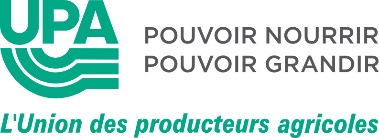 TROUSSES DE PREMIERS SECOURS
Matériel obligatoire par type de trousse(conforme à la norme CAN/CSA Z1220-17_Réf. : site Web CNESST)* Au-delà de 100 travailleurs par quart de travail, l’employeur doit augmenter le nombre de trousses et les répartir de façon proportionnelle sur les lieux de travailTrousse de base – Milieu de travail à risque faible ou modéréLa trousse de base doit être utilisée dans la majorité des milieux de travail et dans les véhicules destinés uniquement au transport ou à l’usage des travailleurs qui se déplacent dans des lieux où aucune trousse n’est accessible. Ces véhicules doivent transporter plus de 5 travailleurs et ceux-ci doivent être à plus de 30 minutes d’un service médical.Trousse intermédiaire – Milieu de travail à risque élevéTrousse personnelleCette trousse est destinée aux travailleurs qui effectuent un travail isolé et qui n’ont pas accès à une trousse de premiers secours. Cette trousse peut aussi être utilisée dans les véhicules qui font le transport de moins de 5 travailleurs, par exemple des travailleurs municipaux qui utilisent un véhicule de la ville pour effectuer un travail dans un parc municipal où il n’y a pas de trousse. C’est aussi le type de trousse à utiliser dans un véhicule qui transporte plus de 5 travailleurs, mais qui sont à moins de 30 minutes d’un service médical.TABLEAU DE SÉLECTION DES TROUSSES DE PREMIERS SECOURSTABLEAU DE SÉLECTION DES TROUSSES DE PREMIERS SECOURSTABLEAU DE SÉLECTION DES TROUSSES DE PREMIERS SECOURSTABLEAU DE SÉLECTION DES TROUSSES DE PREMIERS SECOURSTABLEAU DE SÉLECTION DES TROUSSES DE PREMIERS SECOURSTABLEAU DE SÉLECTION DES TROUSSES DE PREMIERS SECOURSType de trousse1 travailleur(euse) ou travail isolé2 à 25 travailleurs(euses)26 à 50 travailleurs(euses)51 à 100 travailleurs(euses)*Trousse personnelle1Sans objetSans objetSans objetTrousse de base (risque faible ou modéré)Sans objet1 petite1 moyenne ou
2 petites1 grande ou 
2 moyennes ou
2 petites et 1 moyenne ou
4 petitesTrousse intermédiaire (risque élevéSans objet1 petite1 moyenne ou
2 petites1 grande ou 
2 moyennes ou
2 petites et 1 moyenne ou
4 petitesArticlePetite trousse
(25 travailleuses et travailleurs ou moins par quart de travail)Moyenne trousse
(26 à 50 travailleuses et travailleurs par quart de travail)Grande trousse
(51 travailleuses et travailleurs ou plus par quart de travail)À cocherListe du contenu111Bandages adhésifs, stériles, de tailles assorties (bande standard, grand, bout du doigt, jointure, grande plaque)2550100Bandages élastiques, longueur non étirée, emballés individuellement, 5,1 cm x 1,8 cm (2 po × 2 verges)1 rouleau2 rouleaux4 rouleauxBandages élastiques, longueur non étirée, emballés individuellement, 7,6 cm x 1,8 cm (3 po × 2 verges)1 rouleau2 rouleaux4 rouleauxCiseaux à bandage, acier inoxydable (avec pointe en angle, arrondie) minimum 14 cm (5,5 po)111Compresses de gaze, stériles, emballées individuellement, 7,6 cm × 7,6 cm (3 po × 3 po)122448Compresses ou pansements compressifs avec attaches, stériles, 10,2 cm × 10,2 cm (4 po x 4 po)248Écharpes triangulaires, coton, avec 2 épingles de sécurité, 101,6 cm × 101,6 cm × 142,2 cm (40 po x 40 po x 56 po)248Lingettes de nettoyage des plaies, antiseptiques, emballées individuellement2550100Pince à écharde ou pince à épiler, pointe fine, acier inoxydable, minimum 11,4 cm (4,5 po)111Ruban adhésif (diachylon), 2,5 cm (1 po)2,3 m4,6 m9,1 mDispositif de barrière pour réanimation cardio-pulmonaire (RCP), avec clapet unidirectionnel111Gants d’examen, jetables, qualité médicale, taille unique, sans latex, sans poudre4 paires8 paires16 pairesCompresses abdominales, stériles, emballées individuellement, 12,7 cm × 22,9 cm (5 po × 9 po)122Couverture de secours, en aluminium, en polyester non extensible, minimum 132 cm × 213 cm (52 po x 84 po)111Lingettes de nettoyage des mains et de la peau, emballées individuellement (ou équivalent)61224Onguents antibiotiques, topiques, à usage unique61224Sac pour le recueil de déchets biomédicaux, à usage unique222ArticlesPetite trousse
(25 travailleuses et travailleurs ou moins par quart de travail)Moyenne trousse
(26 à 50 travailleuses et travailleurs par quart de travail)Grande trousse
(51 travailleuses et travailleurs ou plus par quart de travail)À cocherListe du contenu111Bandages adhésifs, stériles, de tailles assorties (bande standard, grand, bout du doigt, jointure, grande plaque)2550100Bandages élastiques, longueur non étirée, emballés individuellement, 5,1 cm x 1,8 cm (2 po × 2 verges)1 rouleau2 rouleaux4 rouleauxBandages élastiques, longueur non étirée, emballés individuellement, 7,6 cm x 1,8 cm (3 po × 2 verges)1 rouleau2 rouleaux4 rouleauxCiseaux à bandage, acier inoxydable (avec pointe en angle, arrondie) minimum 14 cm (5,5 po)111Compresses de gaze, stériles, emballées individuellement, 7,6 cm × 7,6 cm (3 po × 3 po)122448Compresses ou pansements compressifs avec attaches, stériles, 10,2 cm × 10,2 cm (4 po x 4 po)124Écharpes triangulaires, coton, avec 2 épingles de sécurité, 101,6 cm × 101,6 cm × 142,2 cm (40 po x 40 po x 56 po)248Lingettes de nettoyage des plaies, antiseptiques, emballées individuellement2550100Pince à écharde ou pince à épiler, pointe fine, acier inoxydable, minimum 11,4 cm (4,5 po)111Ruban adhésif (diachylon), 2,5 cm (1 po)2,3 m4,6 m9,1 mCompresses froides, instantanées (ou équivalent)124Dispositif de barrière pour réanimation cardio-pulmonaire (RCP), avec clapet unidirectionnel111Gants d’examen, jetables, qualité médicale, taille unique, sans latex, sans poudre4 paires8 paires16 pairesAttelle, matelassée, malléable, taille minimale 10,2 cm × 61 cm (4 po × 24 po)112Compresses abdominales, stériles, emballées individuellement, 12,7 cm × 22,9 cm (5 po × 9 po)124Compresses de gaze, stériles, emballées individuellement, 10,2 cm × 10,2 cm (4 po × 4 po)61224Compresses ou pansements compressifs avec attaches, stériles, 15,2 cm × 15,2 cm (6 po x 6 po)124Comprimés de glucose,
4 g (10 par emballage) ou autre choix acceptable
(bonbons durs, jus d’orange ou autres jus avec fructose)1 emballage2 emballages2 emballagesCouverture de secours, en aluminium, en polyester non extensible, minimum 132 cm × 213 cm (52 po x 84 po)121Garrot artériel111Lingettes de nettoyage des mains et de la peau, emballées individuellement (ou équivalent)61224Onguents antibiotiques, topiques, à usage unique61224Pansements de soutien élastique ou compressifs, 7,6 cm (3 po)122Pansements non adhérents, stériles, emballés individuellement, 5,1 cm × 7,6 cm (2 po × 3 po)4816Sac pour le recueil de déchets biomédicaux, à usage unique248Tampons oculaires, stériles et couvre-œil avec bande élastique2 ensembles2 ensembles4 ensemblesArticleQuantitéÀ cocherListe du contenu1Bandages adhésifs, stériles, de tailles assorties (bande standard, grand, bout du doigt, jointure, grande plaque)16Bandages élastiques, longueur non étirée, emballés individuellement, 5,1 cm x 1,8 cm (2 po × 2 verges)1 rouleauCompresses de gaze, stériles, emballées individuellement, 7,6 cm × 7,6 cm (3 po × 3 po)6Compresses ou pansements compressifs avec attaches, stériles, 10,2 cm × 10,2 cm (4 po x 4 po)2Écharpes triangulaires, coton, avec 2 épingles de sécurité, 101,6 cm × 101,6 cm × 142,2 cm (40 po x 40 po x 56 po)1Gants d’examen, jetables, qualité médicale, taille unique, sans latex, sans poudre2Lingettes de nettoyage des plaies, antiseptiques, emballées individuellement6Ruban adhésif (diachylon), 2,5 cm (1 po)2,3 mLingettes de nettoyage des mains et de la peau, emballées individuellement (ou équivalent)4Onguents antibiotiques, topiques, à usage unique2ArticleQuantitéÀ cocherPince à écharde ou pince à épiler, pointe fine, acier inoxydable, minimum 11,4 cm (4,5 po)1Sac pour le recueil de déchets biomédicaux, à usage unique1